ОБЩИЕ СВЕДЕНИЯ О ПРЕПОДАВАТЕЛЕ 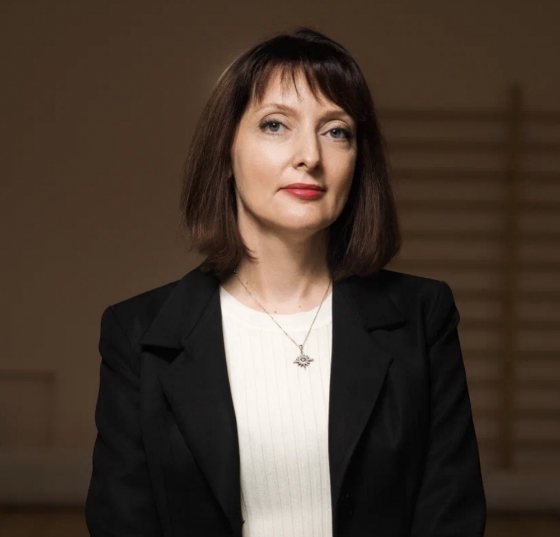 ФИО: Барыкина Мария Александровна. Должность: Старший преподаватель кафедры педагогики, психологии и коммуникативных дисциплинБазовая специальность по диплому: «Преподаватель педагогики». Специализация – обучение взрослых. Волгоградский государственный педагогический университет (2006г.).Ученая степень: нетКурсы повышения квалификации:– «Цифровые технологии в области физической культуры и спорта»  (152 ч.) ФГБОУ ВО «Волгоградская государственная академия физической культуры»; (Волгоград, 2021). – «Психология и педагогика»; Квалификация – «Педагог – психолог» (2021г. Автономное некоммерческое организация дополнительного профессионального образования «Гуманитарный – технический университет» в объеме 1008 часов.– «Физкультурно-оздоровительная и спортивно-массовая работа с населением»; Квалификация – Инструктор по спорту, специалист центра тестирования ВФСК «Готов к труду и обороне» (ГТО) (2021г. Факультет дополнительного образования и международного сотрудничества (ФДОиМС) ФГБОУ ВО «ВГАФК») в объеме 300 академических часов. – «Особенности организации обучения и воспитания обучающихся с ограниченными возможностями в здоровья (ОВЗ) в соответствии с ФГОС»(. Автономное некоммерческое организация дополнительного профессионального образования «Гуманитарный – технический университет») повышение квалификации по программе в объеме 108 часов.«Современные подходы к укреплению общероссийской гражданской идентичности» (ФГБОУ ВО «Российский государственный университет им. А.Н. Косыгина, г.Москва, 36 академических часов, .).«Актуальные вопросы развития студенческого спорта» (ФГАОУ ВО «Национальный исследовательский университет ИТМО» (Университет ИТМО), г. Санкт-Петербург, 16 часов, .)«Функциональная подготовка спортсмена в различных видах спорта» (ФГБОУ ВО «ВГАФК»,г. Волгоград, 108 ч.,  .).ОБРАЗОВАТЕЛЬНАЯ ДЕЯТЕЛЬНОСТЬПеречень учебных изданий:Барыкина М.А. Мельникова М.Ф. Дневник вожатого: отчетная документация: учебное пособие / Барыкина М.А. Мельникова М.Ф. – Волгоград: ФГБОУ ВО «ВГАФК», 2021. – 26с.Барыкина М.А Рабочая тетрадь студента-практиканта:/учебное пособие /  Барыкина М.А – Волгоград: ФГБОУ ВО «ВГАФК», 2021. – 34с.Барыкина М.А., Науменко Ю.В. ПЕДАГОГИКА: учебное пособие для самостоятельной работы студентов и слушателей курсов повышения квалификации / Барыкина М.А., Науменко Ю.В.  – Волгоград: ФГБОУ ВО «ВГАФК», 2020. – 132 с.Барыкина М.А. Мельникова М.Ф. Методические рекомендации по выполнению и защите курсовых работ, докладов, рефератов/ учебное пособие /  Барыкина М.А. Мельникова М.Ф. – Волгоград: ФГБОУ ВО «ВГАФК», 2022. – 26с.Барыкина М.А., Науменко Ю.В. Педагогика (учебная дисциплина «Педагогика и психология») / учебное пособие для самостоятельной работы студентов и слушателей курсов повышения квалификации и профессиональной переподготовки УГС 49.00.00 Физическая культура 2-е изд., доп. и исправ./ Барыкина М.А., Науменко Ю.В. – Волгоград:  ФГБОУ ВО «ВГАФК», 2022 – 179с.Проведенные открытые занятия:13.09.2021 г. Семинарское занятие «Методологические основы педагогики физической культуры» (Теория и методика избранного вида спорта: танцевальный спорт, 49.03.01. Физическая культура, 3 курс, группа 307);- 19.09.2022 г. Семинарское занятие «Педагогика физической культуры» (Теория и методика избранного вида спорта: спортивная акробатика, художественная гимнастика, 49.03.01. Физическая культура, 3 курс, группа 308).- 08.02.2023 г. Семинарское занятие «Педагогика и психология» (Теория и методика избранного вида спорта: футбол49.03.01. спорт, 1 курс, группа 107);- 15.03.2023 г. Семинарское занятие «Педагогика и психология» (Теория и методика избранного вида спорта: футбол49.03.01. спорт, 1 курс, группа 107)ОРГАНИЗАЦИОННО-ПЕДАГОГИЧЕСКАЯ ДЕЯТЕЛЬНОСТЬСамошина Дарья (гр. 408), 3 место. ХI Всероссийский (с международным участием) конкурс научных, методических и творческих работ на тему «МОЛОДЁЖЬ ПРОТИВ ЭКСТРЕМИЗМА»Под руководством Марии Александровны студентка 4 курса, направления подготовки 49.03.01 Самошина Д.В приняла участие в XI Всероссийском (с международным участием) конкурсе научных, методических и творческих работ на тему «МОЛОДЁЖЬ ПРОТИВ ЭКСТРЕМИЗМА» (Киров, АНО Восток – Запад 22 декабря 2020г.), где заняла 3 место. Мария Александровна оказала содействие в подготовке научно-исследовательской работы «Исследование самооценки у подростков посредствам реализации мероприятий в ходе проектно-технологической практики» студентки 2 курса направления подготовки 44.03.02, Григорян М.К., которая заняла 1 место в Международном научно-исследовательском конкурсе «Студент года 2023».Под руководством Барыкиной М.А. команда студентов ФГБОУ ВО «ВГАФК» заняла 2 место в Региональной студенческой олимпиаде по педагогике, посвященной 200-летию со дня рождения К.Д. Ушинского «Образ современного учителя: наследие и инновации».Сканы подтверждающих документов представлены в Приложении 1.НАУЧНО-ИССЛЕДОВАТЕЛЬСКАЯ ДЕЯТЕЛЬНОСТЬБарыкина М.А. Формирование творчества в учебной деятельности как средство развития мотивации к будущей профессиональной деятельности/ Барыкина М.А., Науменко Ю.В.// Физическое воспитание и спортивная тренировка. – 2020. – №3(33). – С 150-159.Барыкина М.А. Темперамент и спорт «Влияние типа темперамента на выбор спортивной секции ребенка»/ Барыкина М.А., Кочеткова А.С.// Современная педагогика: актуальные вопросы и проблемы, сборник научных трудов по материалам международной научно - практической конференции. –2020 –С. 65-74.Барыкина М.А. Спортивная деятельность как средство формирование толерантности/ Барыкина М.А., Самошина Д.В. //Физическая культура и спорт в XXI веке: актуальные проблемы и их решения», посвященная 60- летию образования ВГАФК: материалы всероссийской с международным участием научно-практической конференции. – 2020 – С. 123- 126.Барыкина М.А. Эффективность использования на дистанционной форме обучения системы Moodle на примере ВГАФК/ Пашарина Е.С., Барыкина М.А.// Актуальные вопросы современной науки: III Всероссийский конкурс научно исследовательских работ. – 2020. – С. 141-145.Барыкина М.А. Психологическая мотивация, основанная на общей ориентации на здоровье для спортсменов - мастеров, рассмотрение кластеризации с использованием Т - распределительного стохастического соседнего встраивания// Барыкина М.А., Кочеткова А.С.// Актуальные проблемы теории и практики физической культуры, спорта и туризма: материалы IX Всероссийской научно- практической конференции молодых ученых, аспирантов, магистрантов и студентов с международным участием, посвященной Году науки и технологий РФ. – 2021. – С. 400- 404Барыкина М.А. Социально педагогическое проектирование как эффективное средство организации учебно - исследовательской деятельности / Барыкина М.А., Молочков И.В.// Актуальные вопросы физического и адаптивного физического воспитания в системе образования: материалы III Всероссийской с международным участием научно-практической конференции. - Т.2 – 2021. – С. 19-23.Барыкина М.А. Физкультурно- оздоровительная деятельность в летнем пришкольном лагере: анализ педагогической практики/ Барыкина М.А.// Физическое воспитание и спортивная тренировка. – 2021. –  №1(53). – С. 123-129.Барыкина М.А. Особенности физического развития молодых людей с нарушением ментального развития/ Барыкина М.А.// Актуальные вопросы физического и адаптивного физического воспитания в системе образования: материалы III Всероссийской с международным участием научно-практической конференции. – Т.1. –2021. – С 22-27Барыкина М.А. Инновационная роль конкурсов в профессиональном развитии молодых специалистов./Барыкина М.А., Геращенко Н.В., Мельникова М.Ф. //Инновации в образовании №7. – 2021.– С. 111-121. Барыкина М.А. Компоненты практической реализации физкультурно–оздоровительной деятельности./ Барыкина М.А.// Теоретические и методологические аспекты подготовки специалистов для сферы физической культуры, спорта и туризма. сборник материалов I-й Международной научно-практической конференции. – 2021. –С. 351-353.Барыкина М.А. Социально – педагогическое проектирование как часть организации учебно –исследовательской деятельности/ Барыкина М.А. Молочков И.В.// Теоретические и методологические аспекты подготовки специалистов для сферы физической культуры, спорта и туризма. сборник материалов I-й Международной научно-практической конференции. – 2021. –С. 354-357.Барыкина М.А. Спортивная мотивация в социально -психологическом контексте /Барыкина М.А., Пашарина Е.С.// Фундаментальные и прикладные аспекты развития современной науки.. Сборник трудов по материалам VIII Международного конкурса научно-исследовательских работ. – 2022. –С. 60-63.Барыкина М.А. Факторы профессионального самоопределения старшеклассников /Барыкина М.А., Бунеева Д.И., Прядко А.А.// Актуальные вопросы физического и адаптивного физического воспитания в системе образования IV Всероссийской с международным участием научно-практической конференции. – Т.4. –2022. – С 23-27.Барыкина М.А. Using funds of health and fitness activities for prevention of adolescents aggressiveness. / Барыкина М.А. // Strakhov Readings. 2022. № 30. С. 37-41.Барыкина М.А. Использование средств физкультурно-оздоровительной деятельности для профилактики агрессивности подростков. / Барыкина М.А., Ускова А.А.// Физическая культура и спорт в XXI веке: актуальные проблемы и пути решения. сборник материалов II-й Международной научно-практической конференции. под общей ред. Горбачевой В.В., Борисенко Е.Г., 2022. С. 75-79.Барыкина М.А. Влияние физкультурно-оздоровительной деятельности на эмоциональное благополучие младших школьников из неблагополучных семей. / Барыкина М.А., Нефедова А.А.// Физическая культура и спорт в XXI веке: актуальные проблемы и пути решения. сборник материалов II-й Международной научно-практической конференции. под общей ред. Горбачевой В.В., Борисенко Е.Г., 2022. С. 72-75.Барыкина М.А. Анализ причин завершения спортивной карьеры студентами после поступления в высшее учебное заведение. /Барыкина М.А., Перепелицина С.А.// Физическая культура и спорт в XXI веке: актуальные проблемы и пути решения. сборник материалов II-й Международной научно-практической конференции. под общей ред. Горбачевой В.В., Борисенко Е.Г., 2022. С. 182-185.Барыкина М.А. Современные кейс-технологии в преподавании. . /Барыкина М.А., Борисенко Е.Г., Попова О.И.// Физическая культура и спорт в XXI веке: актуальные проблемы и пути решения. сборник материалов II-й Международной научно-практической конференции. под общей ред. Горбачевой В.В., Борисенко Е.Г., 2022. С. 101-105.Барыкина М.А. Ценностно-смысловые ориентации как составляющая профессионального благополучия специалистов в области физической культуры и спорта. /Барыкина М.А., Геращенко Н.В., Мельникова М.Ф.// Актуальные вопросы физического и адаптивного физического воспитания в системе образования. сборник материалов. Волгоград, 2022. С. 65-71Барыкина М.А. Факторы профессионального самоопределения старшеклассников. /Барыкина М.А. Бунеева Д.И., Прядко А.А.// Актуальные вопросы физического и адаптивного физического воспитания в системе образования. сборник материалов. Волгоград, 2022. С. 23-27.Барыкина М.А. Спортивная мотивация в социально-психологическом контексте. /Барыкина М.А., Пашарина Е.С.// Фундаментальные и прикладные аспекты развития современной науки. Сборник трудов по материалам VIII Международного конкурса научно-исследовательских работ. Уфа, 2022. С. 60-63.Барыкина М.А. Формирование интереса у студентов к будущей профессии (на примере студентов ФГБОУ ВО «ВГАФК», обучающихся по направлению подготовки «Педагогика и психология»). /Барыкина М.А., Пашарина Е.С.// Физическое воспитание и спортивная тренировка. 2023. № 1 (43). С. 162-168.Барыкина М.А., Борисенко Е.Г. Целеполагание как необходимое условие использование кейс-технологий в вузах физической культуры. /Барыкина М.А., Борисенко Е.Г. // Физическое воспитание и спортивная тренировка. 2023. № 2 (44). С. 149-154.Барыкина М.А., Нефедова А.А. Курение электронных сигарет как социально – педагогическая проблема. /Барыкина М.А., Нефедова А.А./ В сборнике: Актуальные вопросы физического воспитания и адаптивной физической культуры в системе образования. сборник материалов V Всероссийской с международным участием научно-практической конференции. под общей ред. Финогеновой Н.В., Дробышевой С.А., Борисенко Е.Г., Горбачевой В.В., Дивинской А.Е., 2023. С. 188-191.Барыкина М.А., Запольская А.А. Профилактика чувства одиночества у подростков посредствам танцевальной терапии /Барыкина М.А., Запольская А.А./ В сборнике: Актуальные вопросы физического воспитания и адаптивной физической культуры в системе образования. сборник материалов V Всероссийской с международным участием научно-практической конференции. под общей ред. Финогеновой Н.В., Дробышевой С.А., Борисенко Е.Г., Горбачевой В.В., Дивинской А.Е., 2023. С. 184-187.Барыкина М.А., Запольская А.А.  Профилактика чувства одиночества в художественной и эстетической гимнастике. /Барыкина М.А., Запольская А.А./ В сборнике: Физическая культура и спорт в XXI веке: актуальные проблемы и пути решения. Сборник материалов III-й Международной научно-практической конференции. Волгоград, 2023. С. 82-87.ОБЩЕСТВЕННОЕ И ПРОФЕССИОНАЛЬНОЕ ПРИЗНАНИЕПочетная грамота Волгоградской городской Думы 2011г.Благодарственное письмо Волгоградской областной Думы 2012г.Дипломом II степени, за участие во III Всероссийском конкурс научно исследовательских работ «Актуальные вопросы современной науки» (Уфа, 10 ноября 2020)1 место в XI Международном профессиональном конкурсе преподавателей вузов “Pedagogical Discovery 2021: University”Сканы подтверждающих документов представлены в Приложении 2.ПРИЛОЖЕНИЕ 1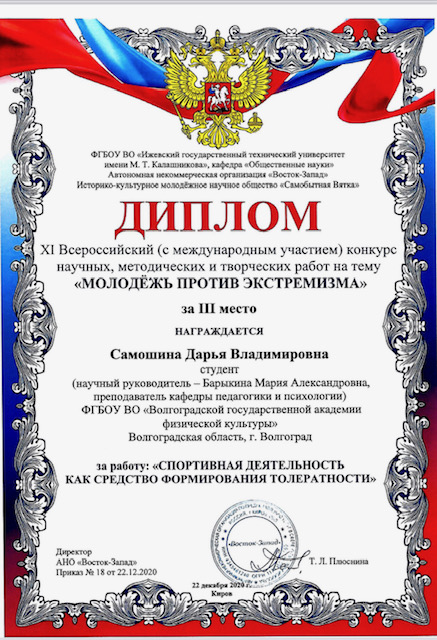 ПРИЛОЖЕНИЕ 2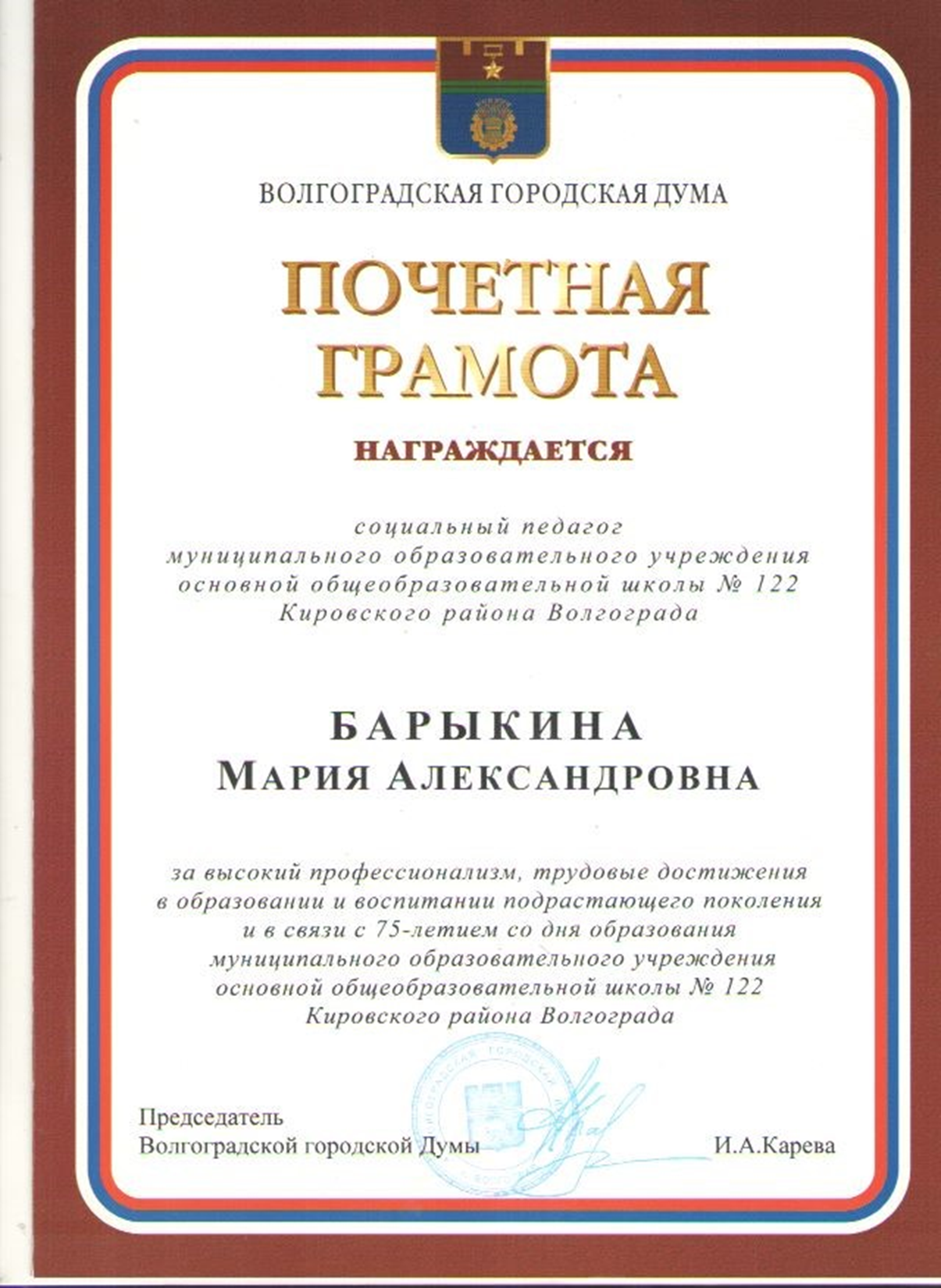 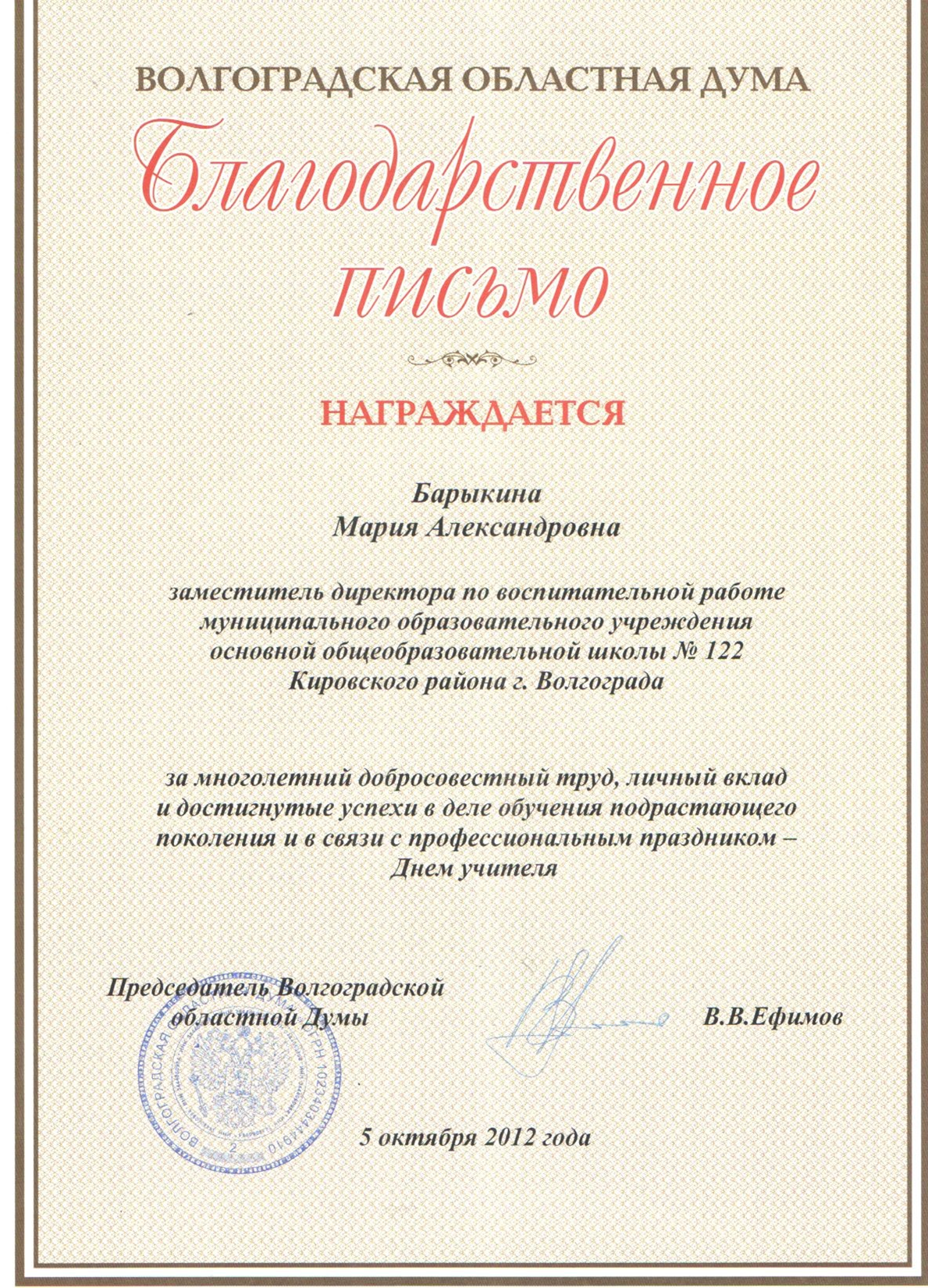 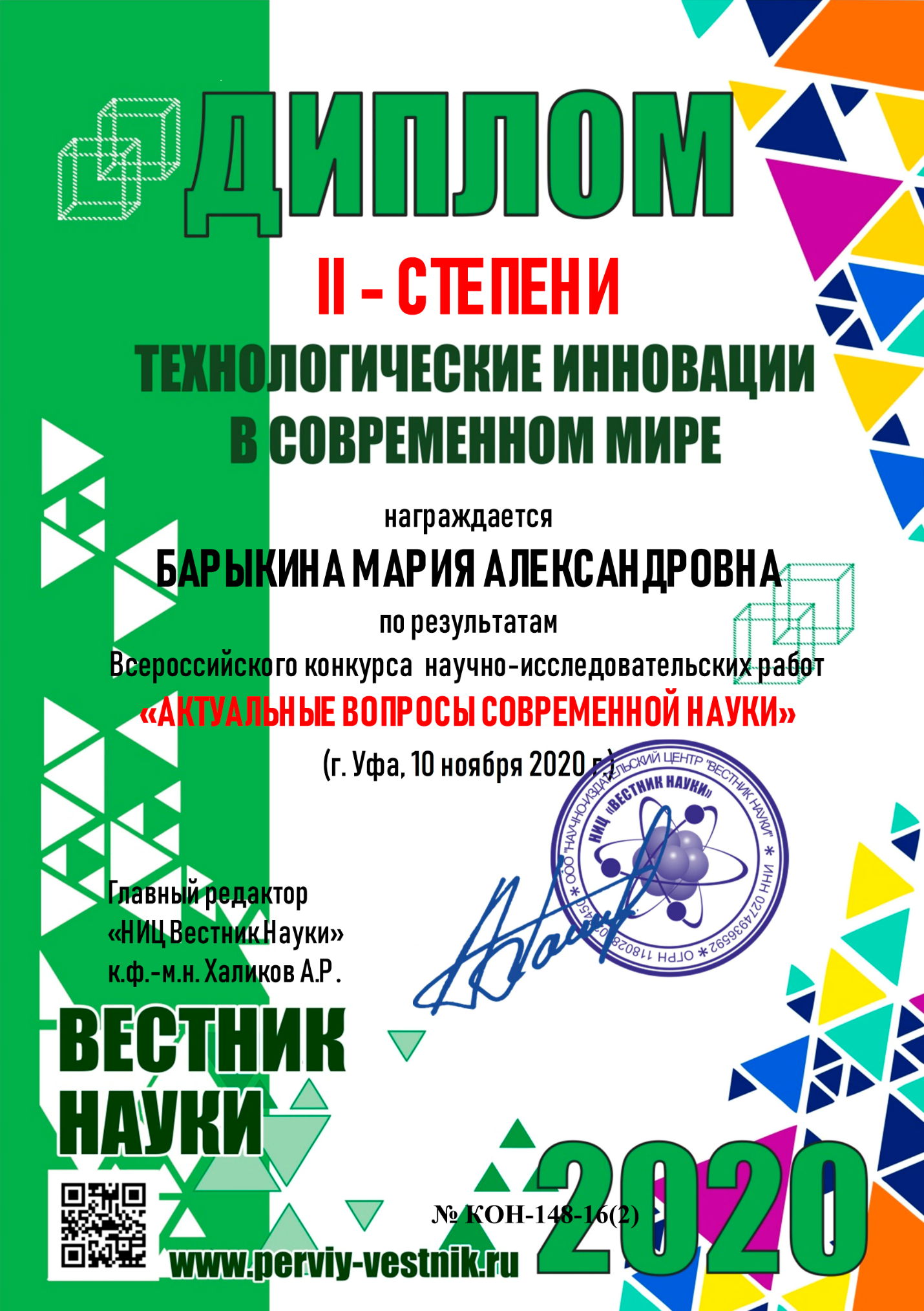 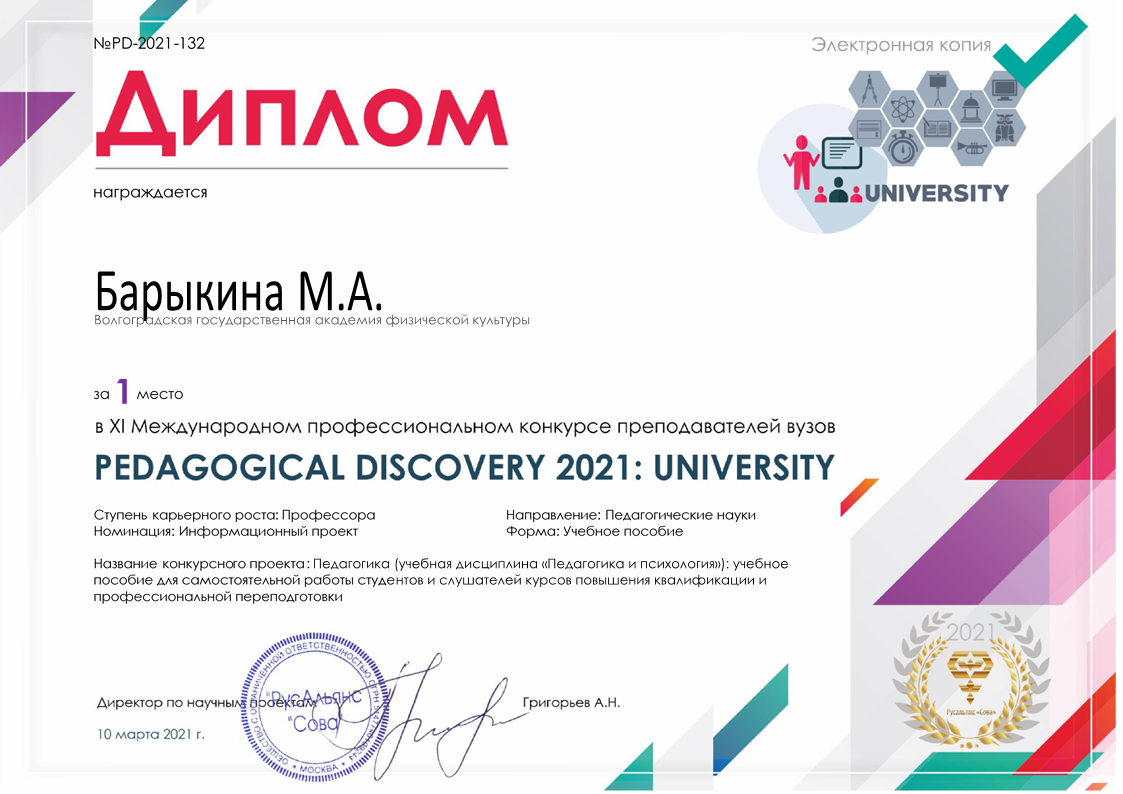 Индекс ХиршаКоличество публикацийЧисло цитированийЧисло самоцитирований12996